BENEMÉRITA UNIVERSIDAD AUTÓNOMA DE PUEBLA.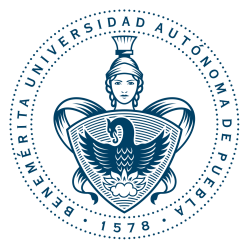 FACULTAD DE MEDICINA.PROFESIONAL ASOCIADO EN IMAGENOLOGIACARTA COMPROMISODOCENTE RESPONSABLEMEC. MARISOL VELASCO VILLACOORDINADORA DE EFICIENCIA TERMINAL PRESENTEPor medio del presente, quien suscribe C. ____________________________________ Especialista en  ___________________________________________________________ laboro en el área de Imagenología, comunico a usted no tener inconveniente para realizar dirección en la investigación propuesta por el (la) pasante __________________________________________________, para desarrollar la Memoria de experiencia profesional y al mismo tiempo me comprometo a seguir los lineamientos establecidos por la Coordinación. Sin más por el momento y agradeciendo la atención prestada al presente; quedo de usted en espera de una respuesta favorable.H. Puebla De Z., a                de                       de         20__.ATENTAMENTE____________________________________Nombre y Firma.ID. Trabajador BUAP